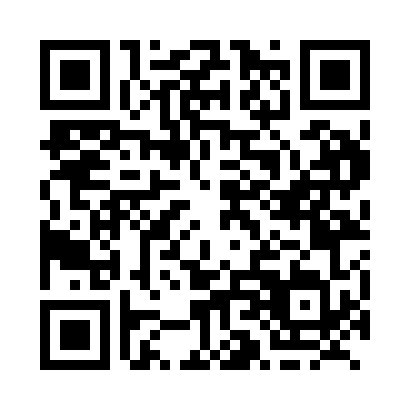 Prayer times for Crichton, Saskatchewan, CanadaMon 1 Jul 2024 - Wed 31 Jul 2024High Latitude Method: Angle Based RulePrayer Calculation Method: Islamic Society of North AmericaAsar Calculation Method: HanafiPrayer times provided by https://www.salahtimes.comDateDayFajrSunriseDhuhrAsrMaghribIsha1Mon3:125:081:166:489:2311:192Tue3:125:091:166:479:2211:193Wed3:135:101:166:479:2211:194Thu3:135:111:166:479:2111:195Fri3:145:111:166:479:2111:186Sat3:145:121:166:479:2011:187Sun3:155:131:176:479:2011:188Mon3:155:141:176:469:1911:189Tue3:165:151:176:469:1811:1810Wed3:165:161:176:469:1811:1711Thu3:175:171:176:459:1711:1712Fri3:185:181:176:459:1611:1713Sat3:185:191:176:459:1511:1614Sun3:195:201:186:449:1411:1615Mon3:195:211:186:449:1411:1516Tue3:205:221:186:439:1311:1517Wed3:205:231:186:439:1211:1518Thu3:215:251:186:429:1111:1419Fri3:225:261:186:429:0911:1420Sat3:225:271:186:419:0811:1321Sun3:235:281:186:409:0711:1222Mon3:245:301:186:409:0611:1223Tue3:245:311:186:399:0511:1124Wed3:265:321:186:389:0311:0925Thu3:295:331:186:389:0211:0626Fri3:315:351:186:379:0111:0427Sat3:335:361:186:368:5911:0128Sun3:365:371:186:358:5810:5929Mon3:385:391:186:348:5710:5630Tue3:415:401:186:338:5510:5431Wed3:435:411:186:328:5410:51